ОСП МБДОУ детский сад № 8 «Звёздочка»- детский сад «Солнышко»Итоговое мероприятиев старшей разновозрастной группеКВН - игра«Зимующие птицы»Интеграция образовательных областей: «Познание», «Коммуникация», ««Здоровье», «Социализация».Виды детской деятельности: игровая, познавательно - исследовательская, коммуникативная.Цели: Расширение, обобщение и систематизирование знания детей о птицах.  Закрепление знаний о зимующих птицах нашего края. Формирование бережного отношения к птицам, воспитание желания оказывать посильную помощь.Планируемые результаты: Ребенок принимает активное участие в организации и проведении викторины, умеет формулировать ответы на вопросы педагога, владеет диалогической формой речи, эмоционально реагирует на литературное произведение, активно и доброжелательно ведет себя в процессе коллективной деятельности.Материалы и оборудование: макет дерева, картинки с изображением разных видов птиц, Совунья.ХОД ВИКТОРИНЫ: Организационный момент:Дружно дети встаньте в круг, Я твой друг и ты мой друг, Крепко за руки возьмемся,  И друг другу улыбнемся.Воспитатель: Ребята, мы с вами на занятиях говорили много про птиц, наблюдали за поведением птиц на прогулках, заучивали стихи, и разгадывали загадки. Но самое главное, вы вместе со своими родителями изготовили кормушки для птиц, прилетающих к нам на участок, и мы теперь знаем, что им будет гораздо легче пережить суровую зиму. Сегодня мы проведем викторину «Что? Где? Когда? », на которой подведем итог нашей большой работе. Согласны? Предлагаю вам разбиться на две команды. За каждое правильно выполненное задание команда будет получать 1 балл. Чья команда наберет больше баллов – станет победителем. Дети делятся на две команды, им раздаются эмблемы с изображением снегирей и синиц.Сегодня к нам в садик пришло письмо (показ конверта с письмом). А от кого оно, вы узнаете, отгадав загадку. Команда, которая первая отгадает, загадку получает 1 балл. Это героиня веселого мультфильма «Смешарики». Тело ее круглой формы, сиреневого цвета. Живет в маленькой стране, в дупле огромного дуба. Очень хозяйственная, любит готовить и кататься на лыжах. У нее восемь друзей, которым она с удовольствием дает мудрые советы.  (Совунья) Воспитатель: А теперь я зачитаю вам письмо: Дорогие ребята! В нашу страну Смешарию, долетела весть о том, что вы очень любите птиц и много о них знаете. Хотелось бы проверить, так ли это на самом деле. Если вы правильно выполните все мои задания, то я порадуюсь за вас, и прилечу к вам в гости с подарками от моих друзей. С уважением, Совунья.- Ну, как ребята, согласны вы выполнить задания, которые прислала вам Совунья. Тогда внимание, вот первое задание. Различаемся мы цветом, встретишь нас зимой и летом,Если крыльями взмахнем, будем в небе голубом,Мы умеем щебетать, каркать, петь и ворковать.Нас зимою подкормите,Дети, кто мы? Назовите? (Зимующие птицы).Воспитатель: Внимание! Второе задание командам. Называется - «Найди птицу». Каждая команда на своем дереве должна разместить только зимующих птиц.( Команды подходят к своему панно и размещают на нем птиц, отбирая только зимующих) с птицами вывешивается на доску. Дети сравнивают, если есть ошибки, фиксируют их, объясняют, что не правильно и почему. Воспитатель: Внимание третье задание. Сорока, ворона, дятел, воробей, голубь. Как можно назвать всех этих птиц? И почему их так назвали? (Зимующие птицы, они не улетают на юг, зимуют у нас) Воспитатель: Правильно. Наши верные друзья – зимующие или по-другому их называют оседлые птицы, которые живут у нас круглый год, не улетают на юг. В сильные морозы они в поисках пищи перебираются поближе к жилью человека, ждут помощи от нас. Воспитатель: Еще четвертое задание. Отгадать загадки об оседлых птицах.1.Я весь день ловлю жучков, Уплетаю червячков.В теплый край не улетаю, Здесь под крышей обитаю.Чик-чирик! Не робей! Я бывалый … (воробей)2.Как лиса среди зверей,Эта птица всех хитрей.Прыгает она у дома,А зовут ее? (ворона)3.Вкруг ствола большой сосныШишки по снегу видны.Здесь на кузнице затратил много сил проворный … (дятел)4.Трещала с самого утра:«Пор – р- ра! Пор-р-ра! А что пора? Такая с ней морока,Когда трещит … (сорока)Воспитатель: Пятое задание. Ответьте, пожалуйста, на вопрос. Каких птиц называют кочующими? Перечислите их.Дети: Птицы, которые с наступлением холодов прилетают в наши края с северных лесов, называются кочующими. Снегирь, клест, синица, свиристель.Воспитатель: Шестое задание. Вспомнить стихотворения о кочующих птицах. Побелело за окошком: Все в снегу. Какая ширь!Как румяная матрешка – На крыльце живой снегирь.Снегирей в окно увидишь: Здравствуй, милый зимний гость! На крыльцо скорее выйди, Брось им спелых зерен горсть! Спозаранок скачут птицы. По заснеженным ветвям  Желтогрудые синицы. Прилетели в гости к нам.Тинь-тень, Тили-тень, Всё короче зимний день –Не успеешь пообедать, Солнце сядет за плетень.Ни комарика, Ни мушки.Всюду только снег да снег. Хорошо, Что нам кормушки.Сделал добрый человек.Физкультминутка: Вот на ветках, посмотри,          по 4 хлопка руками по бокам и по коленям В красных майках снегири       4 наклона головы в стороны) Распушили перышки,               на первое слово – частое потряхивание руками Греются на солнышке.              на второе – хлопок по бокам Головой вертят,                         по 2 поворота головы на каждую строку Улететь хотят. Кыш, кыш! Улетели!               дети разбегаются, За метелью! За метелью!           взмахивая руками, как крыльями Воспитатель: Седьмое задание Совуньи! Игра «Четвертый лишний- Клест, синица, кукушка, воробей. Кто лишний? Почему? ( Кукушка, потому что, это перелетная птица) Воспитатель: Следующие задание. «Что объединяет» - Муравейник, нора, дупло, изба, гнездо.(Это жилища. Муравейник – дом для муравьев; нора – для лис, грызунов; дупло – для белок, хорьков; изба – для человека; гнездо – для птиц)Воспитатель: Следующие задание. «Конкурс тараторок».Для этого конкурса приглашаются по одному участнику от каждой команды. Они соревнуются друг с другом в проговаривание скороговорок (1 балл за каждую скороговорку)- Дятел дуб долбил, да не додолбил.- Проворонила ворона вороненка.- Три сороки-тараторки тараторили на горке.- Хитрую сороку поймать морока,А сорок сорок – сорок морок.Воспитатель: А теперь внимание десятое задание - «Собери картинку». Командам нужно разбиться на пары и каждая пара составит из частей изображение своей птицы.Дети работают за столами.Воспитатель: Но пора подводить итог нашей викторины.Стук в дверь. Воспитатель вносит игрушку Совуньи.Совунья: Здравствуйте дорогие ребята! Я очень рада тому, что вы так успешно справились со всеми заданиями. Воспитатель: Совунья, давай вместе с тобой подсчитаем баллы, которые заработали ребята, выполняя твои задания.Подведение итогов викторины.Совунья: Сегодня, к моей великой радости нет проигравших, обе команды заработали равное количество баллов. Вы очень много знаете о птицах.Воспитатель: Да, Совунья, наши ребята очень любят птиц и много о них знают. А еще они заботятся о них, помогают нашим пернатым друзьям.Воспитатель: Ребята, что может случиться, если люди не будут помогать птицам пережить суровую зиму? (Они погибнут)Воспитатель: Представим себе на одну минутку, что на земле осталось очень мало птиц? Что измениться? Разведется очень много вредных насекомых и мелких грызунов. Деревья начнут болеть и погибнут. Людям станет трудно дышать, потому что деревья вырабатывают кислород. Вредители будут уничтожать весь урожай на полях и огородах.Воспитатель: А еще я думаю, что будет очень печально, если мы не сможем наслаждаться пением птиц, их весеннему гомону, и поэтомуПриучите птиц в мороз. К своему окну,Чтоб без песен не пришлось. Нам встречать весну!Воспитатель: Приглашаем тебя с нами на прогулку угостить твоих сородичей.Совунья: Какие вы молодцы, ребята. С удовольствием! Мои друзья - смешарики просили передать вам большой привет.ФОТООТЧЁТ: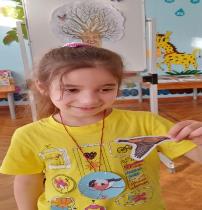 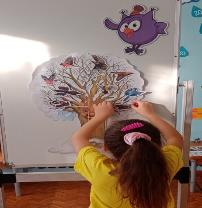 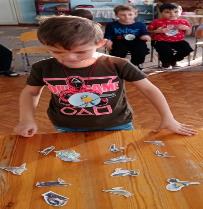 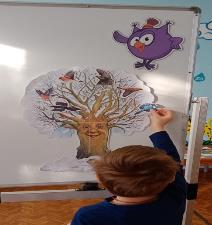 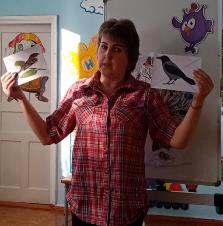 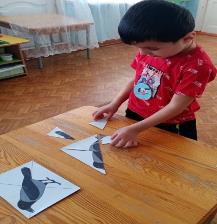 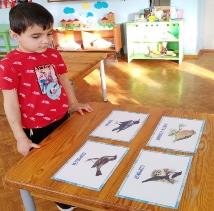 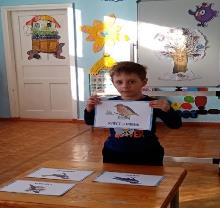 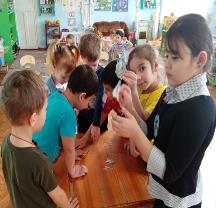 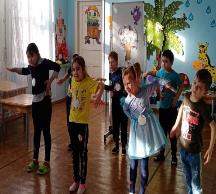 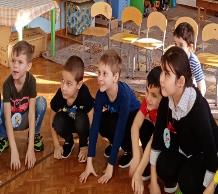 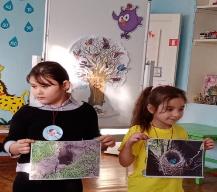 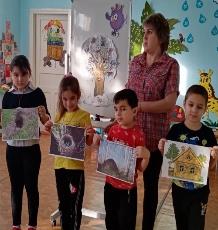 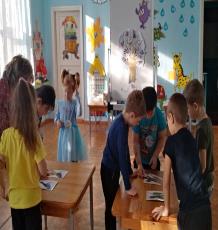 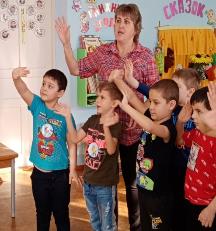 